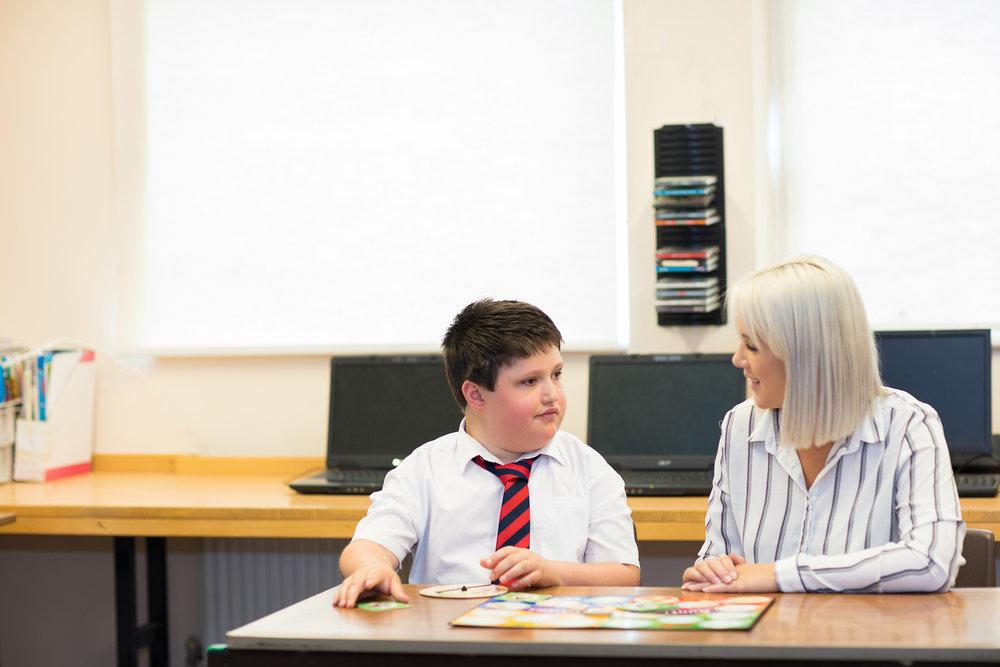 Cylchlythyr 1: Annwyl Ddisgyblion,Croeso bawb. Ni yw eich Llywodraethwyr Disgyblion Arweiniol sydd newydd eu penodi. Ein rôl yn yr ysgol yw gweithio gyda’r Corff Llywodraethol a’r Uwch Dîm Arwain i wneud penderfyniadau hanfodol ar ffyrdd i gefnogi a datblygu Ysgol Calon Cymru. Hoffem fanteisio ar y cyfle hwn i gyflwyno ein hunain i chi: Eifion Davies, Maisy Wilcocks ac Eleri Davies.Rydym i gyd yn gerddorion brwd sydd bob amser yn cymryd rhan mewn cystadlaethau a digwyddiadau eraill yn yr ysgol. Mae Eifion yn ddrymiwr brwd sy’n chwarae mewn dau fand lleol . Ar hyn o bryd mae’n addysgu 9 myfyriwr adref a chyn hyn mae wedi bod yn un o 40 drymiwr gorau’r DU. Mae Maisy’n chwarae’r ffliwt, piano ac yn mwynhau canu. Mae ar Radd 6 gyda’r ffliwt a gradd 5 gyda’r piano. Mae Eleri’n gweithio ar ei gradd 8 piano a byddai wrth ei bodd yn datblygu ei cherddoriaeth ymhellach trwy wneud Diploma mewn Perfformiad Piano yng Nholeg y Drindod, Llundain cyn iddi orffen ei haddysg.Mae Eifion ac Eleri’n aelodau gweithgar o GFfI Rhaeadr ac yn ymwneud llawer â CFfI Cymru hefyd lle maent yn cystadlu mewn cystadlaethau gydol y flwyddyn. Mae Maisy’n gymnastwraig yng nghlwb Gymnasteg Maldwyn a Llandrindod ac yn cefnogi gydag hyfforddi myfyrwyr iau. Mae hefyd wedi helpu i arwain sesiynau gyda Gymnasteg Cymru yn ystod y cyfnod clo.Ein prif ffocysau yw datblygu’r meysydd canlynol :Darpariaeth iaith GymraegLlesiantAddysgu a dysguAmrywiaeth a chynhwysiad Darpariaeth ADYEr mwyn ein cynorthwyo i’ch cefnogi chi, penodwyd Dirprwy Lywodraethwyr Disgyblion.Is-bwyllgorau Dirprwy Lywodraethwyr Disgyblion Addysgu a Dysgu:Ella LewisJasmine JonesEmily CookIechyd a Llesiant:Rhiannon RichardsTanwen BradleyScarlet GealySafonau a Darpariaeth:Rhiannon BradleyPoppy ButtittaAnnabelle Ealey-FitzgeraldEdrychwn ymlaen at eich cefnogi chi’r disgyblion a sicrhau y clywir eich lleisiau.Eleri Davies, Efion Davies, Maisy Wilcocks